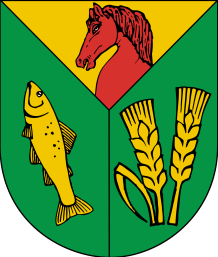 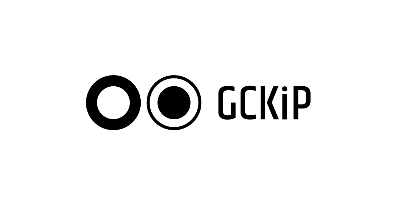 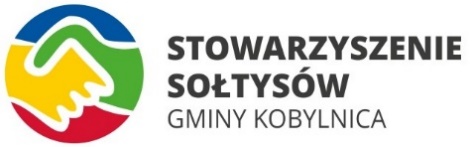 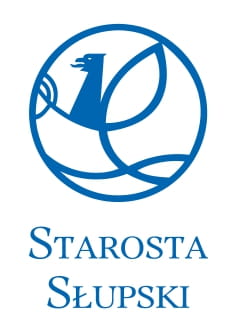 ,……………………………………………../Nazwisko imię składającego oświadczenie/……………………………………………../Miejsce zamieszkania /OŚWIADCZENIEOświadczam, że jestem  rodzicem, opiekunem prawnym/niepotrzebne skreślić/ dziecka ..………………………………………………………. /Nazwisko imię dziecka/, PESEL ……..…………………………….
miejsce zamieszkania/dziecka/ ………………………………………..…………………. i biorę odpowiedzialność cywilno – prawną za wyżej wymienioną osobę niepełnoletnią podczas spływu kajakowego rzeką Słupią na odcinku Krzynia – Lubuń w dniu 27. 08. 2022 roku. Wyżej wymieniona osoba nie/weźmie udział z ze mną w zawodach kajakowych rzeką Słupią.Nie właściwy zapis skreślićRODOZgodnie z art. 13 ust. 1 i ust. 2 Rozporządzenia Parlamentu Europejskiego i Rady (UE) 2016/679 z dnia 27 kwietnia 2016 r. (Dz. Urz. UE L z 2016 r. 119), informujemy, iż Państwa dane osobowe Stowarzyszenie Sołtysów Gminy Kobylnica ul. Główna 20 KobylnicaPaństwa dane pozyskane zostały przez nas w trakcie procesów związanych z realizacją obowiązków i zadań wynikających z Ustawy o samorządzie gminnym i innych ustaw szczegółowych.W świetle powyższego informuję, że:Administratorem danych jest Stowarzyszenie Sołtysów Gminy Kobylnica z siedzibą w Kobylnicy ul. Główna 20Kontakt przez  przez e-mail urszulacudzilo@wp.pl tel.721 605 792 oraz 785 993 602Administrator wyznaczył inspektora danych osobowych z którym Pani/Pan mogą państwo się skontaktować  z Stowarzyszeniem Sołtysów Gminy Kobylnica  pod adresem e-mail: urszulacudzilo@wp.pl tel.721605792Pani/Pana dane osobowe są przetwarzane na podstawie art. 6 ust. 1 RODO, tj.osoba, której dane dotyczą wyraziła zgodę na przetwarzanie swoich danych osobowych w jednym lub większej liczbie określonych celów;przetwarzanie jest niezbędne do wykonania umowy, której stroną jest osoba, której dane dotyczą, lub do podjęcia działań na żądanie osoby, której dane dotyczą, przed zawarciem umowy;przetwarzanie jest niezbędne do wypełnienia obowiązku prawnego ciążącego na administratorze;przetwarzanie jest niezbędne do ochrony żywotnych interesów osoby, której dane dotyczą, lub innej osoby fizycznej;przetwarzanie jest niezbędne do wykonania zadania realizowanego w interesie publicznym lub w ramach sprawowania władzy publicznej powierzonej administratorowi;Stowarzyszenie Sołtysów Gminy Kobylnica udostępnia Pana dane tylko podmiotom, którym jest zobowiązany udostępnić  dane na podstawie przepisów prawa (np. Zakład Ubezpieczeń Społecznych, Urząd Skarbowy i grantodawca).Pani/Pana dane osobowe są przetwarzane ręcznie oraz automatycznie  w celu realizacji przez administratora zadań wynikających z przepisów prawa.Pani/Pana dane osobowe nie będą przekazywane do państwa trzeciego/organizacji międzynarodowej.Pani/Pana dane osobowe będą przechowywane przez czas trwania obowiązku prawnego związanego z realizacja zadaniaW związku z przetwarzaniem Pani/Pana danych osobowych przysługuje Pani/Panu prawo do:żądania od Administratora dostępu do Pani/Pana danych osobowych,żądania od Administratora sprostowania Pani/Pana danych osobowych,żądania od Administratora usunięcia Pani/Pana danych osobowych,żądania od Administratora ograniczenia przetwarzania Pani/Pana danych osobowych,wniesienia sprzeciwu wobec przetwarzania Pani/Pana danych osobowych,przenoszenia Pani/Pana danych osobowych,wniesienia skargi do organu nadzorczego.Ma Pani/Pana prawo wniesienia skargi do Prezesa Urzędu Ochrony danych Osobowych gdy uzna Pani/Pan, iż przetwarzanie danych osobowych Pani/Pana dotyczących narusza przepisy ogólnego rozporządzenia o ochronie danych osobowych z dnia 27 kwietnia 2016 r.; (00-193 Warszawa, ul. Stawki 2.)Podanie przez Pani/Pana danych osobowych jest dobrowolne, wynika jednakże z obowiązków określonych przepisami prawa.ZgodaJeżeli wykorzystanie przez nas Pani/Pana danych nie jest konieczne do wykonania umowy, realizacji obowiązku prawnego lub nie stanowi naszego prawnie uzasadnionego interesu, możemy prosić o wyrażenie zgody na określone sposoby wykorzystania Pani/Pana danych. Taka zgoda może umożliwiać np. udostępnienie danych innym podmiotom na potrzeby ich akcji promocyjnych lub automatyczne podjęcie decyzji w oparciu o Pani/Pana dane i na Pani/Pana żądanie. Udzieloną nam zgodę może Pani/Pan w każdej chwili wycofać (nie będzie to wpływać na zgodność z prawem wykorzystania Pani/Pana danych przed cofnięciem takiej zgody).Informujemy również, że Administrator dokłada wszelkich starań, aby zapewnić wszelkie środki fizycznej, technicznej i organizacyjnej ochrony danych osobowych przed ich przypadkowym czy umyślnym zniszczeniem, przypadkową utratą, zmianą, nieuprawnionym ujawnieniem, wykorzystaniem czy dostępem, zgodnie ze wszystkimi obowiązującymi przepisami.Inspektor Ochrony Danych OsobowychStowarzyszenia Sołtysów Gminy Kobylnica……………………………………………Podpis rodzica – opiekuna prawnego